   Постановление администрации Старочукальского сельского поселенияОт23.12.2020 №53	В соответствии с Бюджетным кодексом Российской Федерации и в целях реализации решения Собрания депутатов Старочукальского сельского поселения Шемуршинского района от 17 декабря 2020г. № 2 «О бюджете Старочукальского сельского поселения Шемуршинского района Чувашской Республики на 2021 год и на плановый период 2022 и 2023 годы»  постановляю:	1. Возложить на администрацию Старочукальского сельского поселения Шемуршинского района Чувашской Республики следующие полномочия администратора доходов бюджета Старочукальского сельского поселения:	- начисление, учет и контроль за правильностью исчисления, полнотой и своевременностью осуществления платежей в бюджет;	- взыскание задолженности по платежам в бюджет, пеней и штрафов;	- принятие решения о возврате плательщикам излишне уплаченных (взысканных) платежей в бюджет, пеней и штрафов и представление документов в Управлении Федерального казначейства по Чувашской Республике для осуществления возврата в порядке, установленном Министерством финансов Российской Федерации;	- принятие решения о зачете (уточнении) платежей в бюджет  и представление уведомления в Управление Федерального казначейства по Чувашской Республике;	-иные бюджетные полномочия, установленные Бюджетным кодексом Российской Федерации и принимаемыми в соответствии с ним нормативными правовыми актами, регулирующими бюджетные правоотношения.	2. Закрепить за администрацией  Старочукальского сельского поселения Шемуршинского района Чувашской Республики перечень кодов бюджетной классификации согласно приложению  к настоящему постановлению.	3.  Признать утратившими силу:постановление администрации Старочукальского сельского поселения Шемуршинского района Чувашской Республики от 24 декабря 2019 г. № 63 «О закреплении полномочий администратора доходов бюджета Старочукальского сельского поселения Шемуршинского района Чувашской Республики ».	3. Контроль за исполнением настоящего постановления оставляю за собой.Глава  Старочукальского сельскогопоселения Шемуршинского района Чувашской Республики                                                                                                                   Т. А.   Чамеева            Постановление администрацииСтарочукальского сельского поселенияОт 24.12.2020 №54         В соответствии с  решением   Собрания депутатов Старочукальского сельского поселения Шемуршинского района Чувашской Республики от 17 декабря 2020г. №2 «О бюджете  Старочукальского сельского поселения  Шемуршинского района Чувашской Республики на 2021 год и плановый период 2022 и 2023 годов"  п о с т а н о в л я ю:        1. Утвердить на 2021 год и плановый период 2022 и 2023 годов:        а) предельную численность работников  и фонд оплаты труда органов местного самоуправления Старочукальского сельского поселения Шемуршинского района Чувашской Республики по разделу «Общегосударственные расходы»   согласно  приложению № 1 к настоящему постановлению;        б) фонд оплаты труда работников муниципальных учреждений Старочукальского сельского поселения Шемуршинского района Чувашской Республики в разрезе главных распорядителей средств бюджета Старочукальского сельского поселения  Шемуршинского района Чувашской Республики на 2021 год  и плановый период 2022 и 2023 годов согласно приложению № 2 к настоящему постановлению.       2.  Настоящее постановление вступает в силу с момента его подписания.Глава  Старочукальского сельского поселения Шемуршинского района Чувашской Республики                		                                                                    Т.А.ЧамееваПриложение №1к постановлению  администрации Старочукальского сельского поселения Шемуршинского района Чувашской Республики  от 24 декабря  2020г. № 54Предельная  численность работников и фонд оплаты трудаорганов местного самоуправления Старочукальского сельского поселения Шемуршинского района Чувашской Республики по разделу «Общегосударственные расходы» на 2021 год и плановый период 2022 и 2023 годов                                                                                                    Приложение №2к постановлению администрации  Старочукальского сельского поселения Шемуршинского района Чувашской Республики от 24  декабря 2020г. № 54Фонд оплаты трудаработников муниципальных учреждений Старочукальского сельского поселения Шемуршинского района Чувашской Республики в разрезе главных распорядителей средств бюджета Старочукальского сельского поселения Шемуршинского района Чувашской Республики на 2021 год и плановый период 2022 и 2023 годовПостановление администрацииСтарочукальского сельского поселенияОт 28.12.2020 №55О мерах по реализации решения Собрания депутатов Старочукальского сельского поселения Шемуршинского района Чувашской Республики «О бюджете Старочукальского сельского поселения Шемуршинского района Чувашской Республики на 2021  год и на плановый период 2022 и 2023 годов»В соответствии с решением Собрания депутатов Старочукальского сельского поселения Шемуршинского района Чувашской Республики от 17 декабря 2020г. №2 «О бюджете Старочукальского сельского поселения Шемуршинского района Чувашской Республики на 2021 год и на плановый период 2022 и 2023 годов», администрация Старочукальского сельского поселения Шемуршинского района п о с т а н о в л я е т:1. Принять к исполнению бюджет Старочукальского сельского поселения Шемуршинского района на 2021 год и на плановый период 2022 и 2023 годов, утвержденный решением Собрания депутатов Старочукальского сельского поселения Шемуршинского района Чувашской Республики от 17 декабря 2020г. №2 «О бюджете Старочукальского сельского поселения Шемуршинского района Чувашской Республики на 2021 год и на плановый период 2022 и 2023 годов» (далее – решение о бюджете).2. Главным распорядителям (распорядителям) и получателям бюджетных средств Старочукальского сельского поселения Шемуршинского района:обеспечить качественное исполнение бюджета Старочукальского сельского поселения Шемуршинского района на 2021 год и на плановый период 2022 и 2023 годов;при формировании прогноза перечислений из бюджета Старочукальского сельского поселения Шемуршинского района исходить из необходимости распределения перечислений из бюджета Старочукальского сельского поселения Шемуршинского района в IV квартале не более среднего объема расходов за I–III кварталы (без учета субсидий, субвенций и иных межбюджетных трансфертов, имеющих целевое назначение, поступивших из республиканского бюджета Чувашской Республики;не допускать образования кредиторской задолженности по заключенным договорам (муниципальным контрактам), а также обеспечить контроль за недопущением  образования кредиторской задолженности по контрактам (договорам).обеспечить включение в договоры (муниципальные контракты) условия о праве муниципального заказчика Старочукальского сельского поселения Шемуршинского района Чувашской Республики производить оплату по договору (муниципальному контракту) за вычетом (с удержанием) соответствующего размера неустойки (пеней, штрафов) в случае неисполнения или ненадлежащего исполнения поставщиком (подрядчиком, исполнителем) обязательств, возникающих из договора (муниципального контракта);обеспечить сокращение количества объектов незавершенного строительства, сроки завершения строительства которых превысили плановые более чем на 1 год, и государственную регистрацию вновь построенных объектов недвижимого имущества.3. Утвердить прилагаемый перечень мероприятий по реализации решения о бюджете.4. Установить, что в 2021 году:4.1 исполнение бюджета Старочукальского сельского поселения Шемуршинского района осуществляется в соответствии со сводной бюджетной росписью бюджета Старочукальского сельского поселения Шемуршинского района, бюджетными росписями главных распорядителей средств бюджета Старочукальского сельского поселения Шемуршинского района и кассовым планом исполнения бюджета Старочукальского сельского поселения Шемуршинского района;4.2 при составлении (изменении) бюджетных росписей главных распорядителей средств бюджета Старочукальского сельского поселения Шемуршинского района на 2021 год бюджетные ассигнования, передаваемые из бюджета сельского поселения в бюджет Шемуршинского района, отражаются в разрезе наименований получателей средств бюджета Шемуршинского района, в пределах, доведенных в установленном порядке лимитов бюджетных обязательств;4.3 Управление Федерального казначейства по Чувашской Республике:a) обеспечивает учет бюджетных и денежных обязательств получателей средств бюджета Старочукальского сельского поселения Шемуршинского района в порядке, установленном финансовым отделом администрации Шемуршинского района, за исключением бюджетных и денежных обязательств, оплата которых осуществляется за счет субсидий, субвенций и иных межбюджетных трансфертов, имеющих целевое назначение, с лицевых счетов для учета операций по переданным полномочиям получателя бюджетных средств, открытых в Управлении Федерального казначейства по Чувашской Республике;б) осуществляет санкционирование оплаты денежных обязательств получателей средств бюджета Старочукальского сельского поселения Шемуршинского района Чувашской Республики и администраторов источников финансирования дефицита бюджета Старочукальского сельского поселения Шемуршинского района Чувашской Республики, лицевые счета которых открыты в Управление Федерального казначейства по Чувашской Республике.Ответственность за правильность оформления и достоверность представленных в Управление Федерального казначейства по Чувашской Республике документов для санкционирования оплаты денежных обязательств, соответствие выполненных работ работам, предусмотренным в смете, несет получатель средств бюджета Старочукальского сельского поселения Шемуршинского района Чувашской Республики;4.4 получатели средств бюджета Старочукальского сельского поселения Шемуршинского района при заключении договоров (муниципальных контрактов) о поставке товаров, выполнении работ и оказании услуг в пределах доведенных им в установленном порядке соответствующих лимитов бюджетных обязательств на 2021 год:а) вправе предусматривать авансовые платежи с последующей оплатой денежных обязательств в следующем порядке:в размере до 100 процентов суммы расходного обязательства, но не более лимитов бюджетных обязательств, доведенных на соответствующий финансовый год, – по договорам (муниципальным контрактам) об оказании услуг связи, обучении на курсах повышения квалификации, участии в научных, методических, научно-практических и иных конференциях и семинарах, об оплате стоимости проживания в период нахождения в служебных командировках работников, о подписке на печатные и электронные издания и об их приобретении, проведении Всероссийской олимпиады школьников; по договорам обязательного страхования гражданской ответственности владельцев транспортных средств; на осуществление почтовых расходов, приобретение авиа- и железнодорожных билетов, билетов для проезда городским и пригородным транспортом и путевок на санаторно-курортное лечение и в загородные детские оздоровительные лагеря;в размере до 100 процентов суммы заявки на получение наличных денежных средств, перечисляемых на расчетную (дебетовую) карту (без представления документов), – на приобретение горюче-смазочных материалов, почтовых марок и конвертов;в размере до 100 процентов суммы расходного обязательства, но не более лимитов бюджетных обязательств, доведенных на 2021 год, по договорам (муниципальным контрактам) на поставку медицинских изделий и медицинского оборудования в рамках реализации мероприятий по предупреждению завоза и распространения новой коронавирусной инфекции (COVID-19);в размере до 30 процентов суммы договора (муниципальным контрактам), но не более лимитов бюджетных обязательств, доведенных на соответствующий финансовый год, если иное не предусмотрено законодательством Российской Федерации и законодательством Чувашской Республики, муниципальными правовыми актами Старочукальского сельского поселения Шемуршинского района по договорам (муниципальным контрактам) на поставку товаров, выполнение работ, оказание услуг по строительству и реконструкции, в том числе с элементами реставрации, или техническому перевооружению объектов капитального строительства, выполнение которых планируется осуществить полностью или частично за счет средств бюджета Старочукальского сельского поселения Шемуршинского района, и на приобретение объектов недвижимого имущества в муниципальную собственность Старочукальского сельского поселения Шемуршинского района, заключение которых запланировано главными распорядителями средств бюджета Старочукальского сельского поселения Шемуршинского района (муниципальными заказчиками объектов капитального строительства) в 2021 году и в отношении которых установлено казначейское сопровождение средств в соответствии с законодательством Российской Федерации и законодательством Чувашской Республики;в размере до 20 процентов суммы договора (муниципального контракта), но не более лимитов бюджетных обязательств, доведенных на соответствующий финансовый год, если иное не предусмотрено законодательством Российской Федерации и законодательством Чувашской Республики – по остальным договорам (муниципальным контрактам), за исключением муниципальных контрактов указанных в пункте 4.5 настоящего постановления;б) обязаны не допускать просроченной кредиторской задолженности по принятым денежным обязательствам;4.5 в договорах (муниципальных контрактах) на поставки товаров, выполнение работ, оказание услуг по строительству и реконструкции, в том числе с элементами реставрации, или технического перевооружения объектов капитального строительства, выполнение которых планируется осуществить полностью или частично за счет средств бюджета Старочукальского сельского поселения Шемуршинского района, и на приобретение объектов недвижимого имущества в муниципальную собственность Старочукальского сельского поселения Шемуршинского района, заключение которых запланировано главными распорядителями средств бюджета Старочукальского сельского поселения Шемуршинского района (муниципальными заказчиками объектов капитального строительства) в 2021 году и в отношении которых не установлено казначейское сопровождение средств в соответствии с законодательством Российской Федерации и законодательством Чувашской Республики,  авансовые платежи не предусматриваются;4.6 Старочукальскому сельскому поселению Шемуршинского района необходимо обеспечить включение в договоры (муниципальные контракты) условия о предоставлении исполнителями работ (услуг) муниципальным заказчикам сведений о соисполнителях, привлекаемых для исполнения контрактов, договоров в рамках обязательств по договору (муниципальному контракту), в случаях, предусмотренных законодательством Российской Федерации;4.7 не допускается уменьшение бюджетных ассигнований, доведенных на 2021 год на приобретение  коммунальных услуг и уплату налогов, сборов и иных платежей в целях увеличения лимитов бюджетных обязательств, предусмотренных на иные цели, за исключением лимитов бюджетных обязательств для исполнения судебных актов, предусматривающих обращение взыскания на средства бюджета Старочукальского сельского поселения Шемуршинского района.5. Рекомендовать финансовому  отделу администрации Шемуршинского района осуществлять в 2021 году оперативный контроль за поступлением в бюджет Шемуршинского района налоговых и неналоговых доходов.6. Рекомендовать Межрайонной инспекции Федеральной налоговой службы №2 по Чувашской Республике:принимать действенные меры по обеспечению поступления налогов, сборов и других обязательных платежей в бюджет Старочукальского сельского поселения Шемуршинского района, сокращению задолженности по их уплате;проводить оценку возможного изменения объемов поступлений администрируемых налогов, сборов в бюджет Старочукальского сельского поселения Шемуршинского района, о результатах которой оперативно информировать финансовый  отдел администрации Шемуршинского района.Глава  администрации Старочукальскогосельского поселения Шемуршинского района                                                      Т.А.ЧамееваПостановление администрацииСтарочукальского сельского поселенияОт 28.12.2020 №56О мерах по реализации отдельных положений Федерального закона «О цифровых финансовых активах, цифровой валюте и о внесении изменений в отдельные законодательные акты Российской Федерации»В соответствии с Федеральным законом от 25 декабря 2008 г. N 273-ФЗ "О противодействии коррупции" и в связи с принятием Федерального закона от 31 июля 2020 г. № 259-ФЗ "О цифровых финансовых активах, цифровой валюте и о внесении изменений в отдельные законодательные акты Российской Федерации" администрация Сткарочукальского сельского поселения Шемуршинского района постановляет:1. Установить, что с 1 января по 30 июня 2021 г. включительно граждане, претендующие на замещение должностей муниципальной службы в администрации Старочукальского сельского поселения Шемуршинского района Чувашской Республики, а также лица, замещающие должности муниципальной службы в администрации Старочукальского сельского поселения Шемуршинского района Чувашской Республики, не предусмотренные перечнем должностей  муниципальной службы в администрации  Старочукальского сельского поселения Шемуршинского района Чувашской Республики при назначении на которые граждане и при замещении которых муниципальные служащие обязаны представлять сведения о своих доходах, расходах, об имуществе и обязательствах имущественного характера, а также сведения о доходах, расходах, об имуществе и обязательствах имущественного характера своих супруги (супруга) и несовершеннолетних детей, и претендующие на замещение должностей муниципальной службы в администрации Старочукальского сельского поселения Шемуршинского района Чувашской Республики, предусмотренных этим перечнем, вместе со сведениями, представляемыми по форме справки, утвержденной Указом Президента Российской Федерации от 23 июня 2014 г. № 460 «Об утверждении формы справки о доходах, расходах, об имуществе и обязательствах имущественного характера и внесении изменений в некоторые акты Президента Российской Федерации», представляют уведомление о принадлежащих им, их супругам и несовершеннолетним детям цифровых финансовых активах, цифровых правах, включающих одновременно цифровые финансовые активы и иные цифровые права, утилитарных цифровых правах и цифровой валюте (при их наличии) по форме согласно приложению № 1 к Указу Президента Российской Федерации от 10 декабря 2020 г. № 778 «О мерах по реализации отдельных положений Федерального закона «О цифровых финансовых активах, цифровой валюте и о внесении изменений в отдельные законодательные акты Российской Федерации».2. Уведомление, предусмотренное пунктом 1 настоящего Указа, представляется по состоянию на первое число месяца, предшествующего месяцу подачи документов для замещения соответствующей должности.3. Настоящее постановление вступает в силу с 1 января 2021 года.Глава  Старочукальского сельского поселения Шемуршинского района Чувашской Республики                		                                                                    Т.А.Чамеева                  Постановление администрацииСтарочукальского сельского поселенияОт 28.12.2020 №57Об исключении из списка Исключить из списка  нуждающихся в улучшении жилищных условий в соответствии  Федерального  закона  №181 от 24.11.1995 года   «О социальной защите  инвалидов  в Российской Федерации»  Веденеева Александра Михайловича  в связи со смертью.  Основание: свидетельство  о смерти  Веденеева А.М.Глава  Старочукальского сельского поселения Шемуршинского района Чувашской Республики                		                                                                    Т.А.Чамеева       Учредитель: администрация Старочукальского сельского поселения       Распространяется на территорииАдрес: 429185,Чувашская Республика, Шемуршинский район,                 Старочукальского сельскогод.Старые Чукалы, ул.Комсомольская , д.77                                                   поселенияЭлектронная версия на сайте Старочукальского сельского поселения      БесплатноHffp://gov. сap. Ru/wain.asp.goyid=501                                                            Тираж - 5 экз  Главный редактор Н.Н.Кувайская                                                                           ВЕСТИ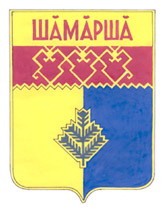     Старочукальского        сельского поселения  Газета органов местного самоуправления  Старочукальского сельского поселенияИздается с 2 апреля 2007 г.О закреплении полномочий администратора доходов бюджета Старочукальского сельского поселения Шемуршинского района Чувашской РеспубликиПриложение 
к постановлению администрации  Старочукальского сельского поселения Шемуршинского района Чувашской Республики от 23.12.2020г   №  Перечень  Перечень  Переченькодов бюджетной классификации, закрепляемых за администрацией Старочукальского сельского поселения Шемуршинского района Чувашской Республикикодов бюджетной классификации, закрепляемых за администрацией Старочукальского сельского поселения Шемуршинского района Чувашской Республикикодов бюджетной классификации, закрепляемых за администрацией Старочукальского сельского поселения Шемуршинского района Чувашской РеспубликиКод Код Наименование кодов бюджетной классификации  доходов главного администратора  доходовпоступления в бюджетНаименование кодов бюджетной классификации  доходов 1239931 08 04020 01 1000 110Государственная пошлина за совершение нотариальных действий должностными лицами органов местного самоуправления, уполномоченными в соответствии с законодательными актами Российской Федерации на совершение нотариальных действий9931 11 05025 10 0000 120Доходы, получаемые в виде арендной платы, а также средства от продажи права на заключение договоров аренды за земли, находящиеся в собственности сельских поселений (за исключением земельных участков муниципальных бюджетных и автономных учреждений).9931 11 05035 10 0000 120Доходы от сдачи в аренду имущества, находящегося в оперативном управлении органов управления сельских поселений и созданных ими учреждений (за исключением имущества муниципальных бюджетных и автономных учреждений)9931 11 09045 10 0000 120Прочие поступления от использования имущества, находящегося в собственности сельских поселений (за исключением имущества муниципальных бюджетных и автономных учреждений, а также имущества муниципальных унитарных предприятий, в том числе казенных)9931 13 01995 10 0000 130Прочие доходы от оказания платных услуг (работ) получателями средств бюджетов сельских поселений9931 13 02065 10 0000 130Доходы, поступающие в порядке возмещения расходов, понесенных в связи с эксплуатацией имущества сельских поселений9931 13 02995 10 0000 130Прочие доходы от компенсации затрат бюджетов сельских поселений9931 14 02053 10 0000 410Доходы от реализации иного имущества, находящегося в собственности сельских поселений (за исключением имущества муниципальных бюджетных и автономных учреждений, а также имущества муниципальных унитарных предприятий, в том числе казенных), в части реализации основных средств по указанному имуществу9931 14 06025 10 0000 430Доходы от продажи земельных участков, находящихся в собственности сельских поселений (за исключением земельных участков муниципальных бюджетных и автономных учреждений)9931 16 32000 10 0000 140Денежные взыскания, налагаемые в возмещение ущерба, причиненного в результате незаконного или нецелевого использования бюджетных средств (в части бюджетов сельских поселений)9931 16 33050 10 0000 140Денежные взыскания (штрафы) за нарушение законодательства Российской Федерации о контрактной системе в сфере закупок товаров, работ, услуг для обеспечения государственных и муниципальных  нужд для нужд сельских поселений 9931 16 07010 10 0000 140Штрафы, неустойки, пени, уплаченные в случае просрочки исполнения поставщиком (подрядчиком, исполнителем) обязательств, предусмотренных муниципальным контрактом, заключенным муниципальным органом, казенным учреждением сельского поселения9931 16 07090 10 0000 140Иные штрафы, неустойки, пени, уплаченные в соответствии с законом или договором в случае неисполнения или ненадлежащего исполнения обязательств перед муниципальным органом, (муниципальным казенным учреждением) сельского поселения9931 16 10081 10 0000 140Платежи в целях возмещения ущерба при расторжении муниципального контракта, заключенного с муниципальным органом сельского поселения (муниципальным казенным учреждением), в связи с односторонним отказом исполнителя (подрядчика) от его исполнения (за исключением муниципального контракта, финансируемого за счет средств муниципального дорожного фонда)9931 16 10082 10 0000 140Платежи в целях возмещения ущерба при расторжении муниципального контракта, финансируемого за счет средств муниципального дорожного фонда сельского поселения, в связи с односторонним отказом исполнителя (подрядчика) от его исполнения9931 17 01050 10 0000 180Невыясненные поступления, зачисляемые в бюджеты сельских поселений9931 17 05050 10 0000 180Прочие неналоговые доходы бюджетов сельских поселений9932 02 15001 10 0000 150Дотации бюджетам сельских поселений на выравнивание бюджетной обеспеченности9932 02 15002 10 0000 150Дотации бюджетам сельских поселений на поддержку мер по обеспечению сбалансированности бюджетов9932 02 19999 10 0000 150Прочие дотации бюджетам сельских поселений9932 02 20216 10 0000 150Субсидии бюджетам сельских поселений на осуществление дорожной деятельности в отношении автомобильных дорог общего пользования, а также капитального ремонта и ремонта дворовых территорий многоквартирных домов, проездов к дворовым территориям многоквартирных домов населенных пунктов9932 02 25519 10 0000 150Субсидия бюджетам сельских поселений на поддержку отрасли культуры».993 2 02 25567 10 0000 150Субсидии бюджетам сельских поселений на реализацию мероприятий по устойчивому развитию сельских территорий9932 02 29999 10 0000 150Прочие субсидии бюджетам сельских поселений9932 02 35118 10 0000 150Субвенции бюджетам  сельских поселений на осуществление первичного воинского учета на территориях, где отсутствуют военные комиссариаты9932 02 39999 10 0000 150Прочие субвенции бюджетам сельских поселений993 2 02 49999 10 0000 150Прочие межбюджетные трансферты, передаваемые бюджетам сельских поселений9932 07 05010 10 0000 150Безвозмездные поступления от физических и юридических лиц на финансовое обеспечение дорожной деятельности, в том числе добровольных пожертвований, в отношении автомобильных дорог общего пользования местного значения сельских поселений9932 07 05020 10 0000 150Поступления от денежных пожертвований, предоставляемых физическими лицами получателям средств бюджетов сельских поселений9932 07 05030 10 0000 150Прочие безвозмездные поступления в бюджеты сельских поселенийОб     утверждении фонда   оплаты     труда органов      местного    самоуправления Старочукальского сельского поселения Шемуршинского      района    Чувашской  Республики  и  работников   бюджетных  учреждений   Старочукальского сельского поселения    Шемуршинского  района Чувашской Республики на 2021 год и плановый период 2022 и 2023 годовНаименованиеПредельная численность (единиц)Фонд оплаты труда(тыс.руб)Фонд оплаты труда(тыс.руб)Фонд оплаты труда(тыс.руб)НаименованиеПредельная численность (единиц)202120222023123Общегосударственные расходы3888,2888,2888,2в том числе:Функционирование местных администраций3888,2888,2888,2из них:Администрация Старочукальского сельского поселения Шемуршинского района Чувашской Республики3888,2888,28882Наименование разделов, учрежденийФонд оплаты трудаФонд оплаты трудаФонд оплаты трудаНаименование разделов, учреждений20212022202312341. Культура-всего50,150,150,1в том числе:Администрация Старочукальского сельского поселения Шемуршинского района Чувашской Республики50,150,150,1